Памятка (справка) муниципальным образования области по использованию электронных сервисов РосреестраНа сайте Федеральной службы государственной регистрации, кадастра и картографии  https://rosreestr.ru вы можете воспользоваться удобными электронными сервисами и услугами РОСРЕЕСТРА.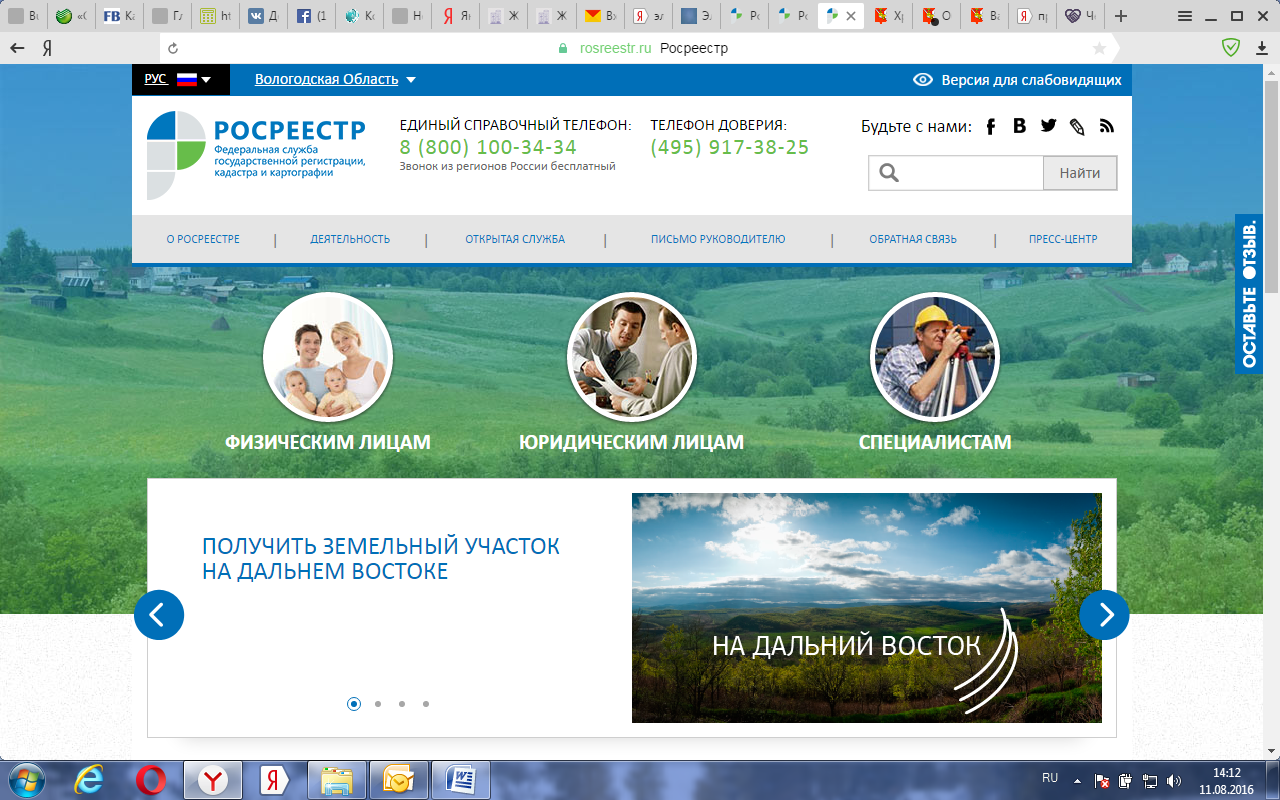 Для того чтобы воспользоваться указанными ниже сервисами Вам необходимо в адресной строке браузера набрать https://rosreestr.ru или просто перейти по ссылке.На открывшейся странице, пролистав вниз, перейти к разделу «ЭЛЕКТРОННЫЕ УСЛУГИ И СЕРВИСЫ», нажав «Перейти в раздел».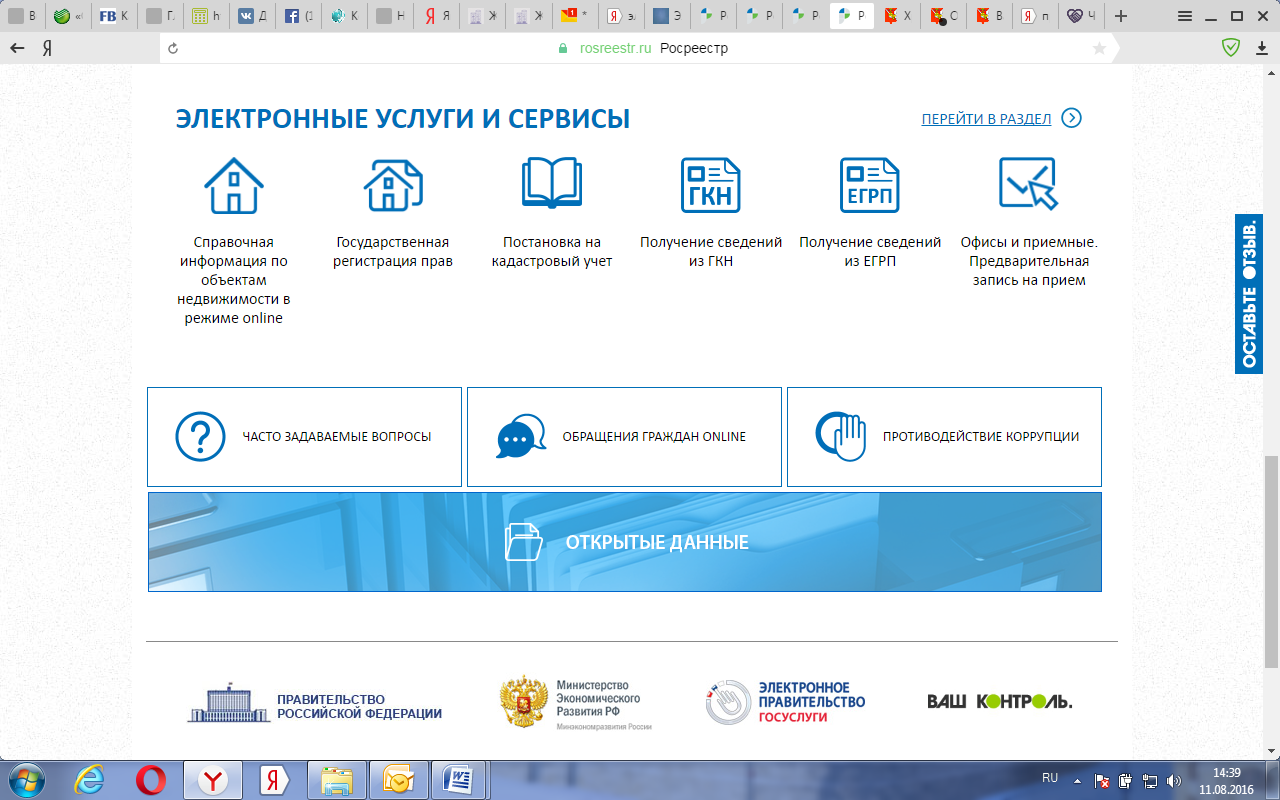 На открывшейся странице будет представлен полный перечень электронных услуг и сервисов Россреестра.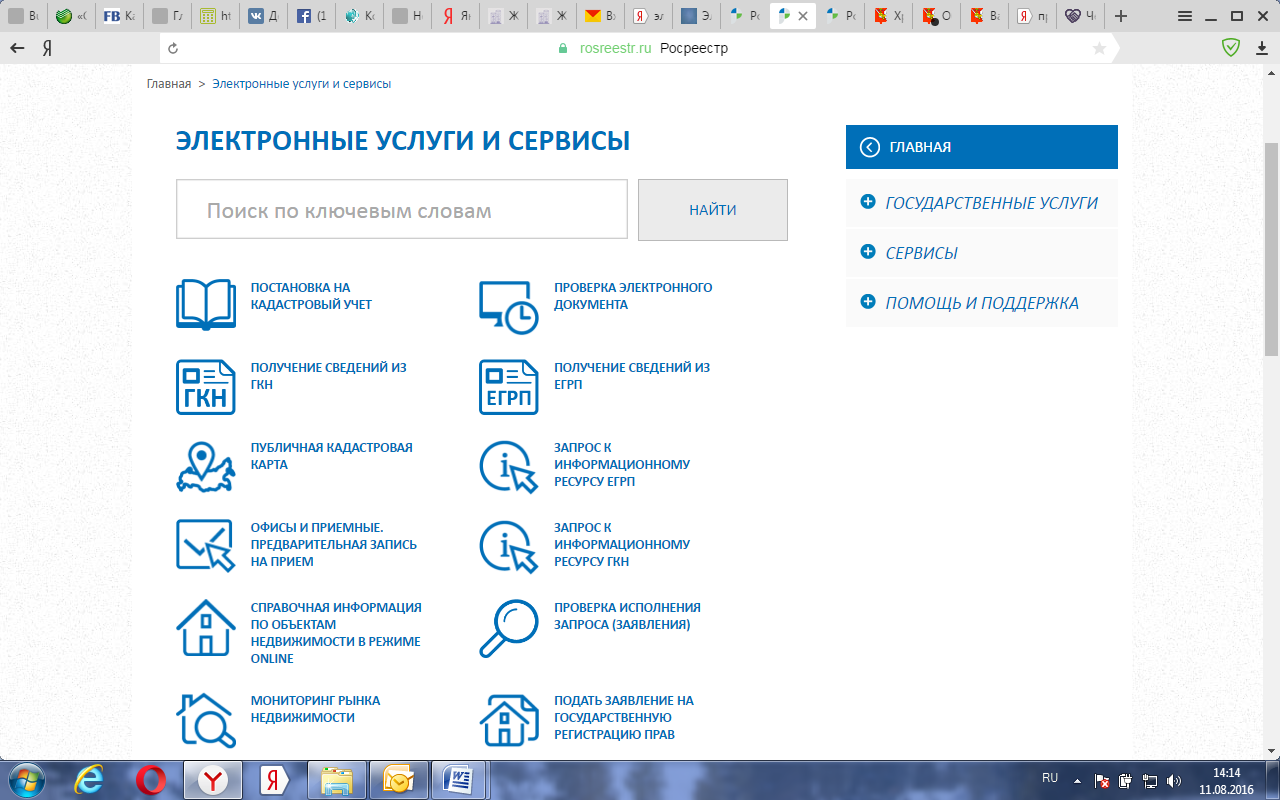 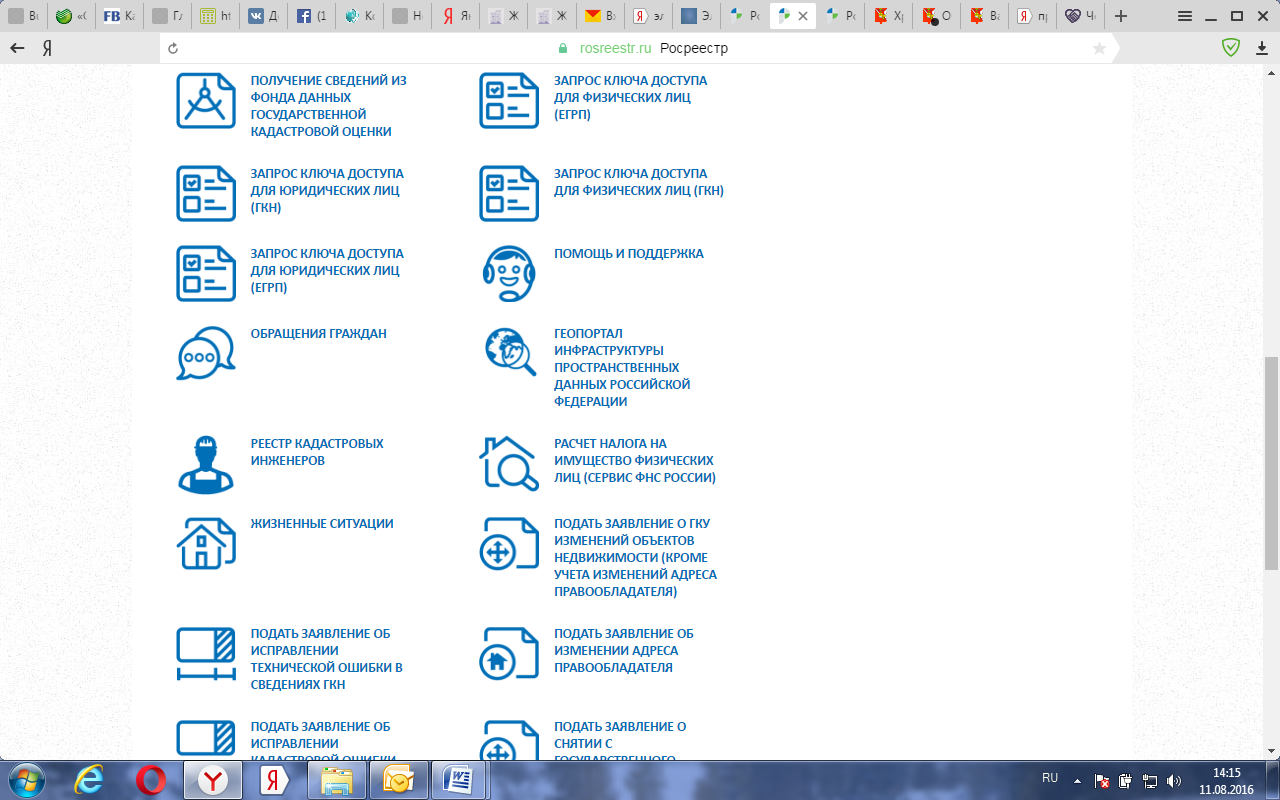 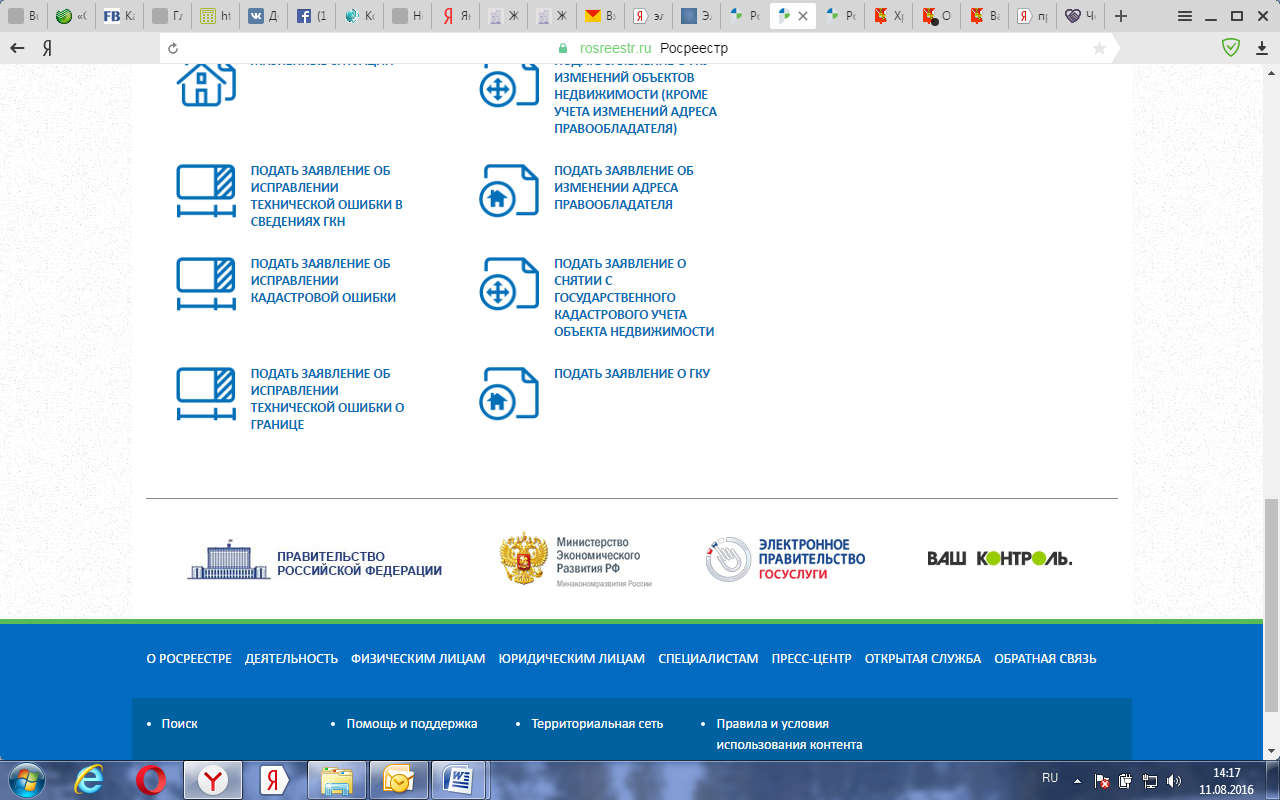 Перейдя в раздел «Сервисы» … … и нажав на «Справочная информация по объектам недвижимости в режиме online» …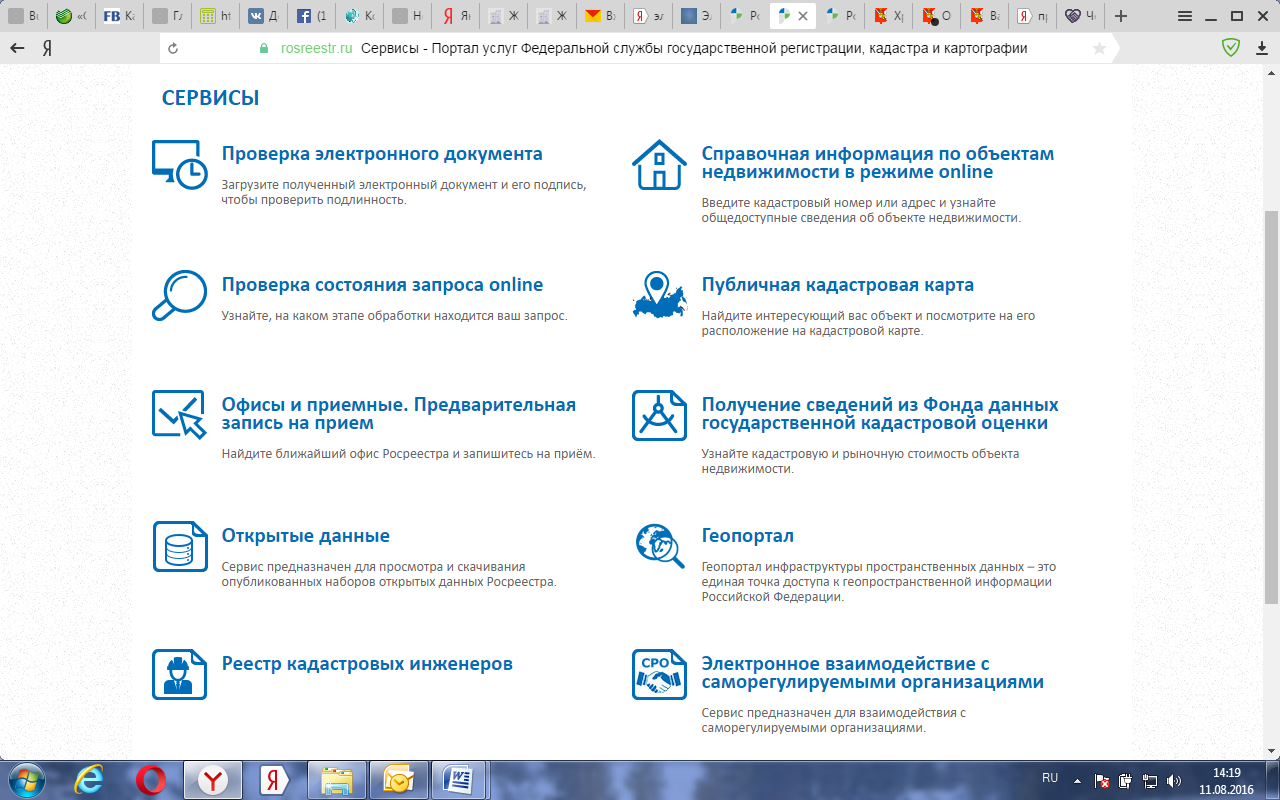 … откроется страница, на которой, введя кадастровый номер или адрес объекта недвижимости и нажав кнопку «Сформировать запрос», … 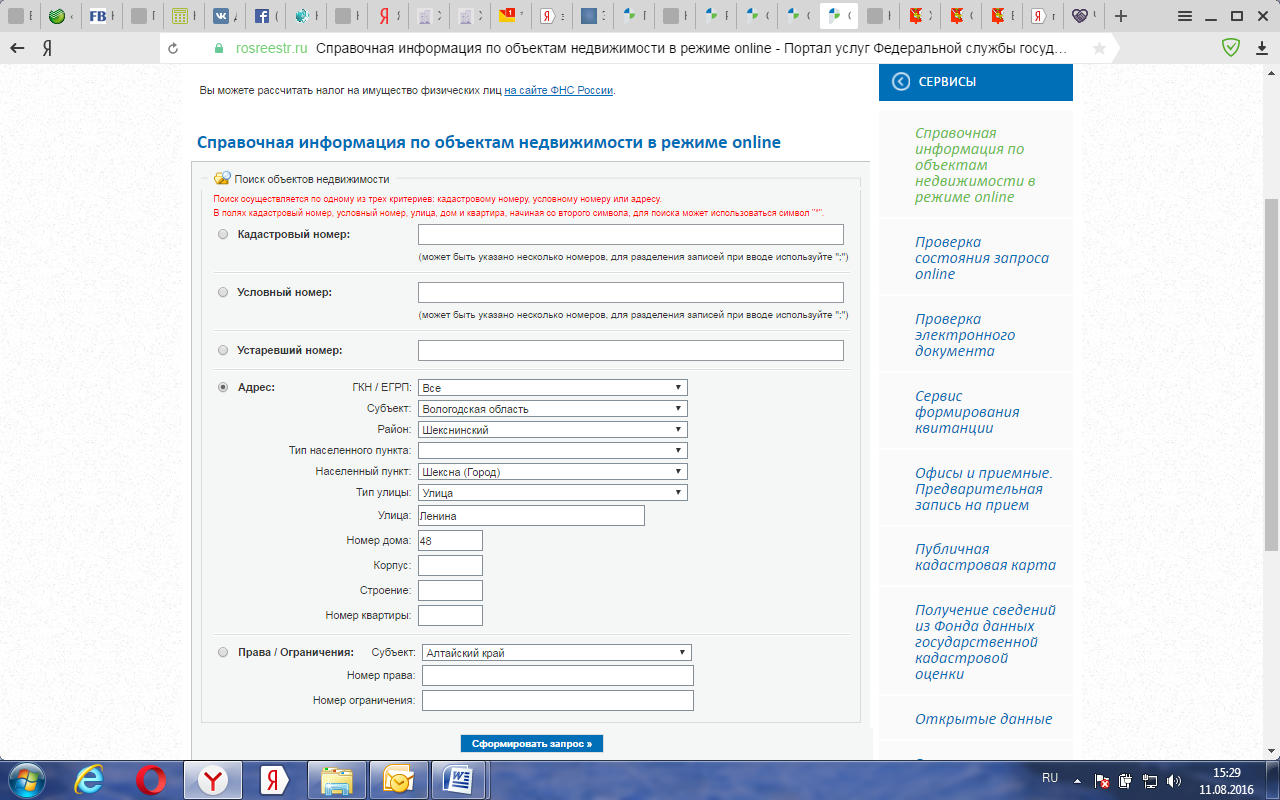 Вы получите справочную информацию по объектам в режиме online из ГКН (Государственного кадастра недвижимости) или ЕГРП (Единого государственного реестра прав). Нажав на адрес объекта, где источником является ГКН…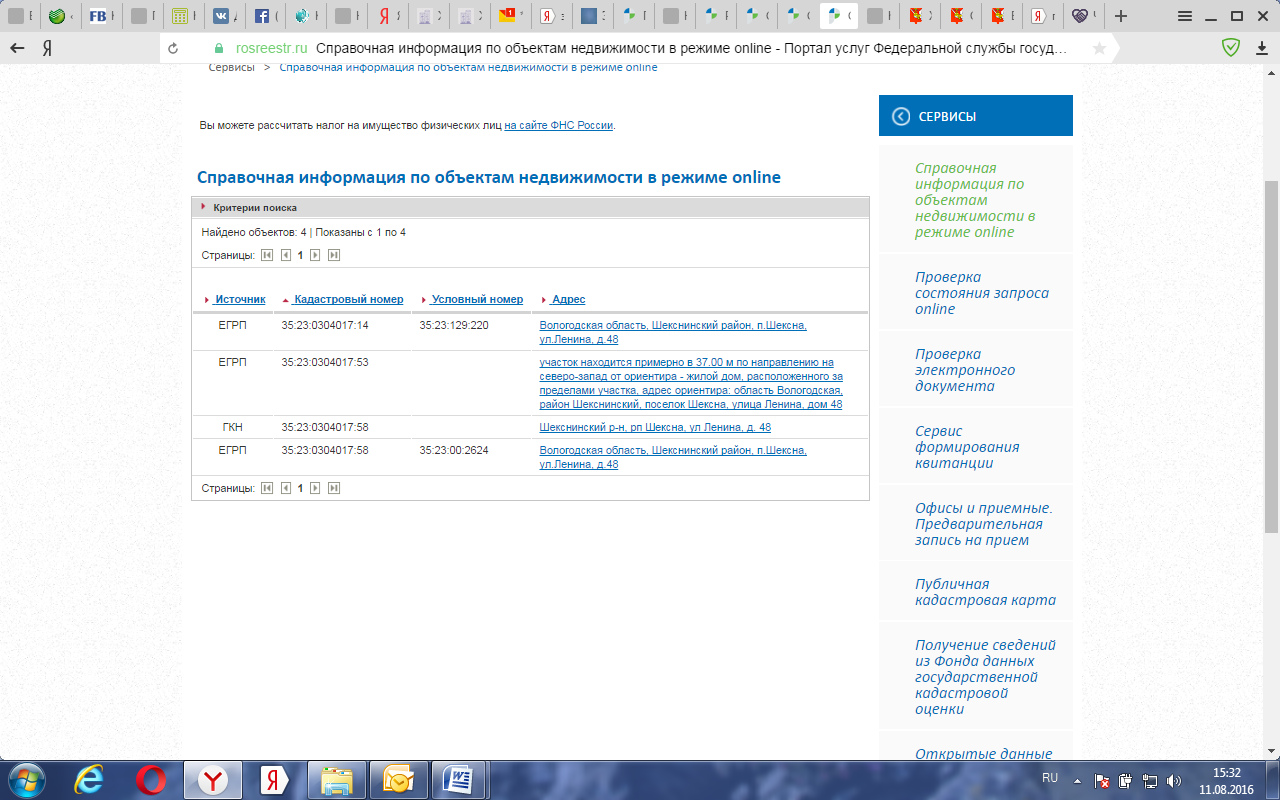 … откроется карточка со справочной информацией об объекте недвижимости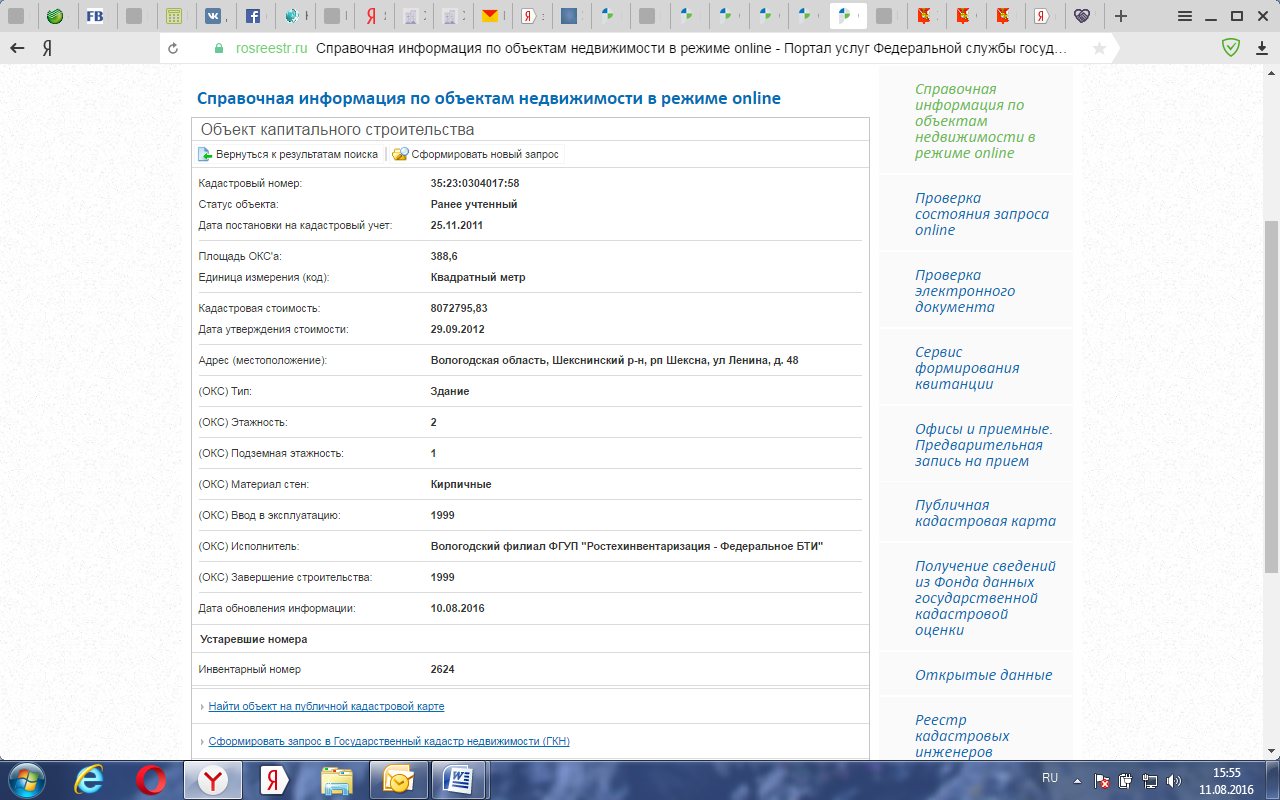 Если нажать на адрес объекта недвижимости, где источник ЕГРП…… откроется карточка со сведениями о регистрации прав.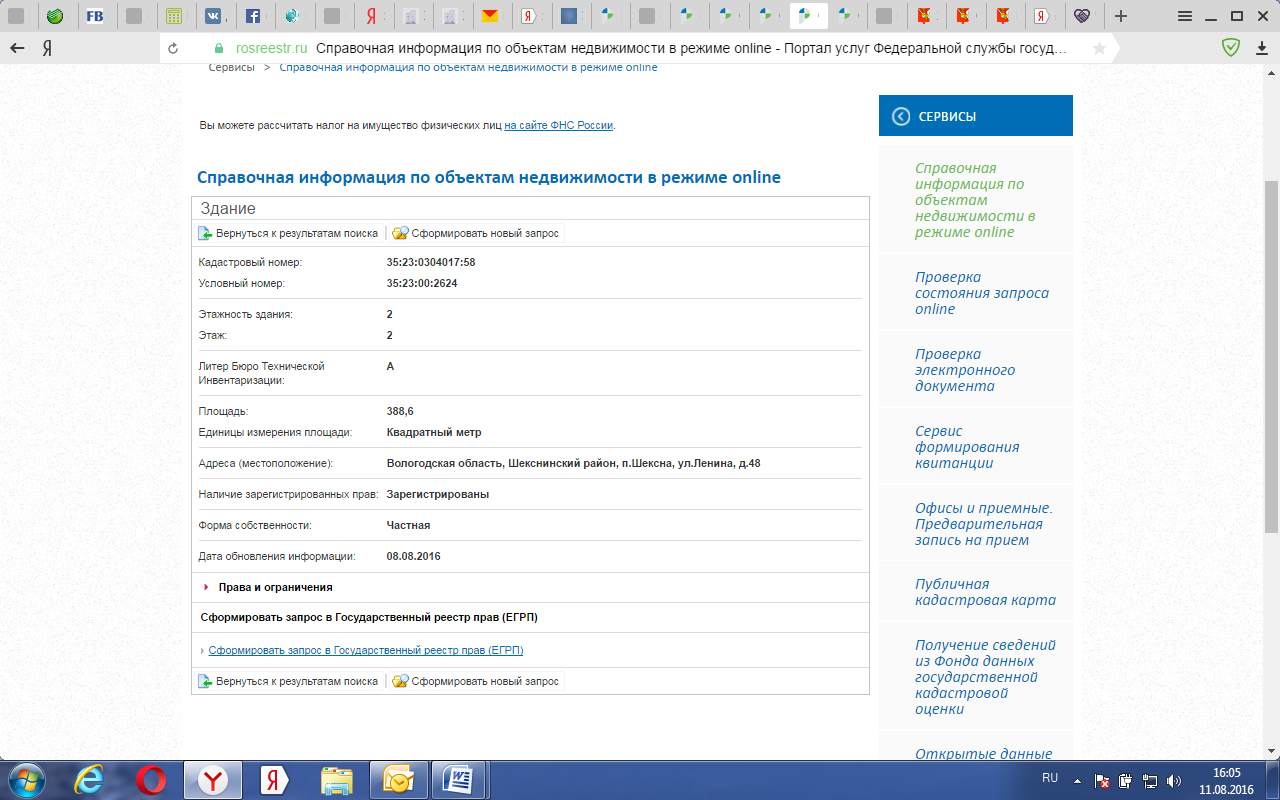 Сервис «Публичная кадастровая карта»Для того чтобы воспользоваться сервисом «Публичная кадастровая карта», необходимо перейти в раздел «Электронные услуги и сервисы» и выбрать «Публичная кадастровая карта» или перейти по ссылке http://pkk5.rosreestr.ru 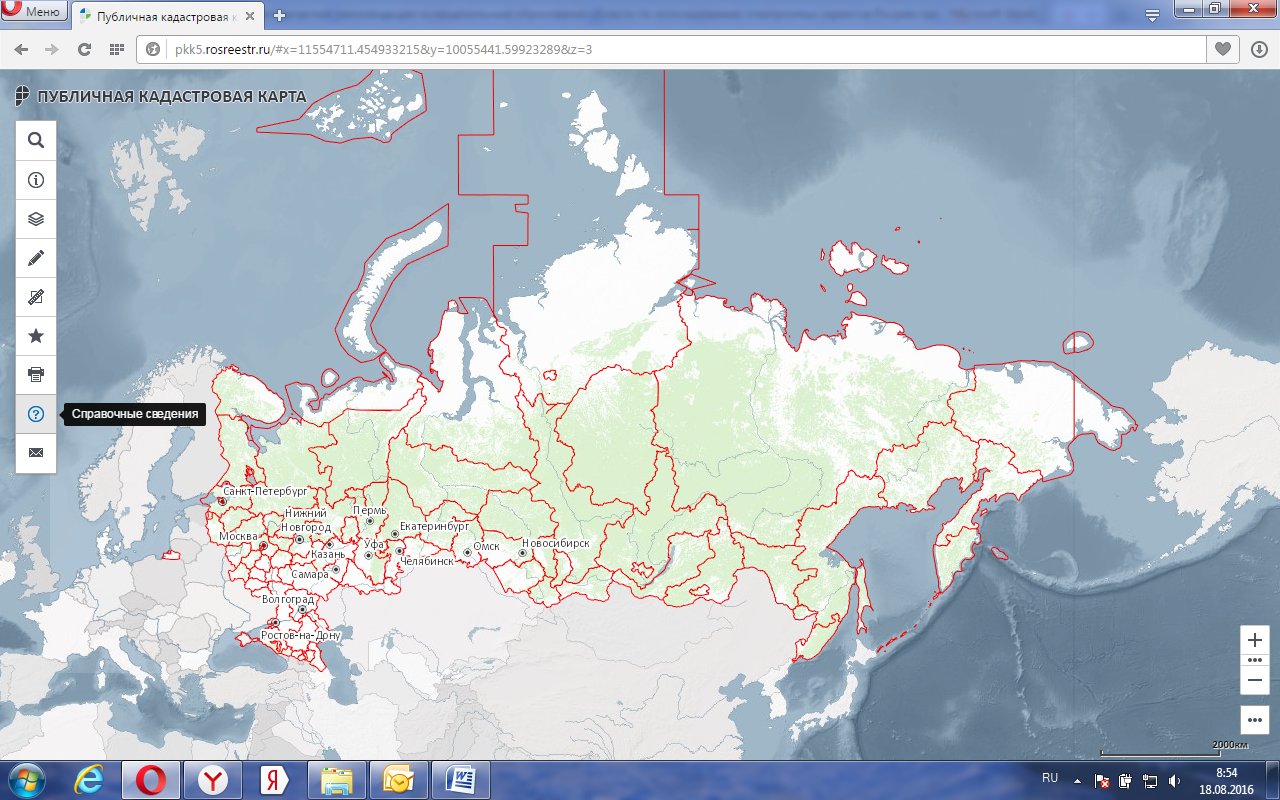 Кадастровая карта необходима для того, чтобы отобразить полную картину по учтенным земельным участкам. С ее помощью можно просмотреть все сведения, касающиеся искомого объекта. Кадастровая карта предоставляет возможность получения информации справочного характера по цене участка, его размерным характеристикам и земельной категории. На карте можно найти информацию о виде разрешенного применения.Публичная кадастровая карта – это сервис информационного характера, который предлагает пользователям справочные сведения обо всех объектах недвижимости, прошедших процесс регистрации. Сервис удобен и располагает упрощенным инструментарием для обеспечения максимальной навигационной простоты в пользовании картой и поисковых действиях.Сервис был усовершенствован Росреестром, сейчас в нем могут отображаться объекты, отнесенные к капитальному строительству (включая новостройки), возник ряд дополнительных слоев. В ней отражаются актуальные изменения земельных границ. Можно использовать инструменты для выполнения измерения расстояния и параметров площади, тематические слои, имеющие визуальное отображение кадастровых цен, земельных категорий и другие, также есть функция поиска.Подробную информацию о работе в сервисе можно найти в разделе Справочные сведения. 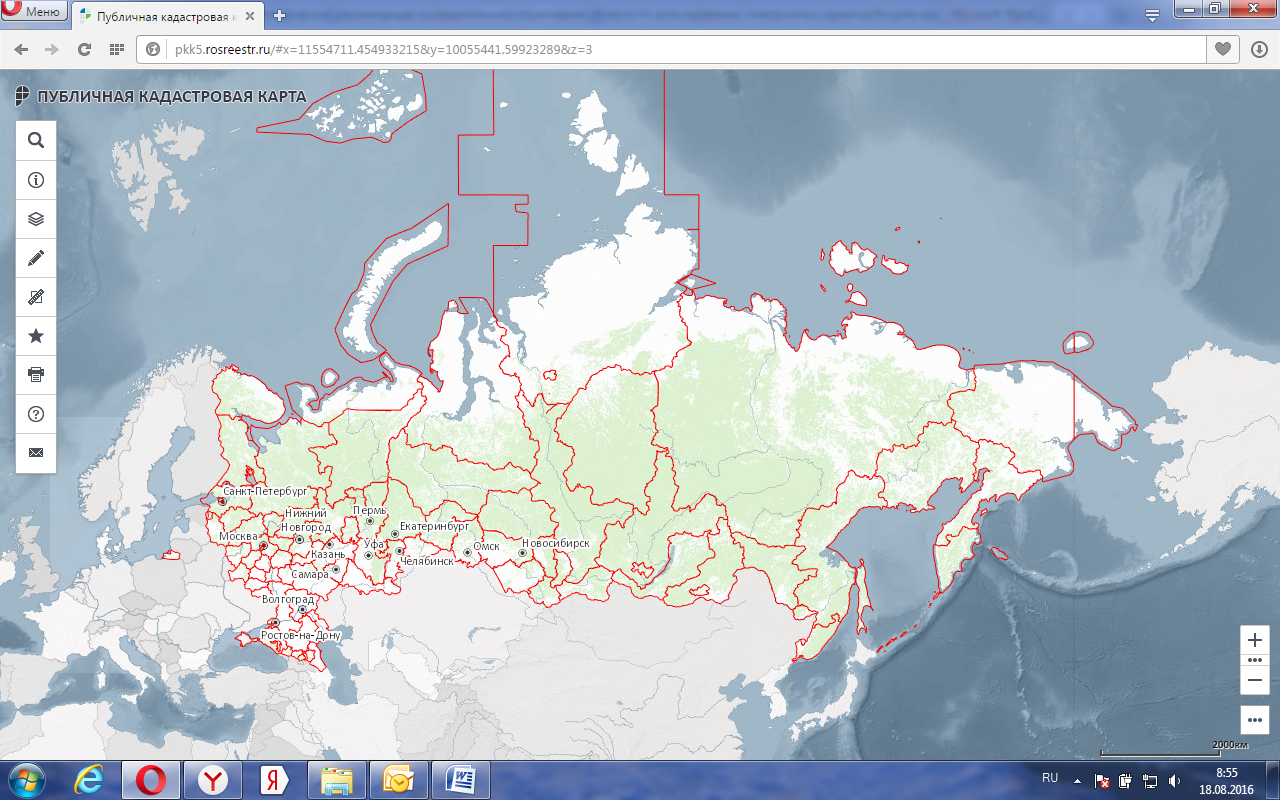 Источник информации: Портал Россреестра и справочная информация сервиса «Публичная кадастровая карта» http://pkk5.rosreestr.ru При возникновении вопросов, дополнительную консультацию можно получить по телефону 8 (8172) 23-01-52, доб. 4262 Волков Олег Алексеевич